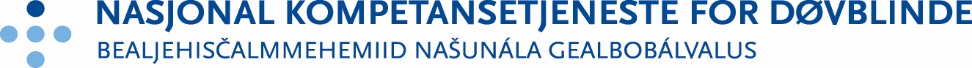 Mandat for nasjonalt samarbeidsforum for Nasjonal kompetansetjeneste for døvblinde (NKDB)FormålÅ utvikle NKDBs tjenestetilbud gjennom samarbeid, rådgiving, aktiv medvirkning og systematiske tilbakemeldinger.OppgaverSamarbeidsforumet skal ivareta brukerperspektivet og medbestemmelse på individnivå, tjenestenivå, systemnivå og politisk nivå, med hovedvekt på tjeneste- og systemnivå. Samarbeidsforum skal ikke behandle saker som omhandler enkeltbrukere.Samarbeidsforumet skal blant annet:uttale seg om og gi råd i alle saker som angår tjenester fra NKDBgis mulighet til å uttale seg om rammeavtaler, årlige ytelsesavtaler, årsrapportering og planer for vesentlige endringerVed behov kan samarbeidsforumet arrangere spesielle temamøter.Sammensetting og arbeidsmåteSamarbeidsforumet har seks faste medlemmer og seks varamedlemmer. Fordelingen er som følger:Fra brukerorganisasjonene:inntil to representanter fra Foreningen Norges døvblinde (FNDB)inntil to representant fra FNDB avdeling døvblindfødteinntil to representant fra Landsforbundet for kombinert syns- og hørselshemmede/døvblinde (LSHDB)Fra Nasjonal kompetansetjeneste for døvblinde:flest mulig av lederne fra de ulike enhetene, minimum toleder for koordineringsenheten Leder for koordineringsenheten er møteleder. Det skal holdes to til tre møter i året. Sekretariatsfunksjon og økonomiKoordineringsenheten har sekretærfunksjon. Den innkaller til møter, arrangerer møter og skriver referat. Referat sendes alle. Koordineringsenheten dekker utgifter til reise og opphold for to representant fra hver av brukerorganisasjonene i forbindelse med møter og gir møtegodtgjørelse etter statens satser.